Θωμάς ΜοσχόπουλοςΦαρενάιτ 451Βασισμένο στο έργο του Ραίη Μπράντμπερυ«… έχετε μπροστά σας έναν δειλό. Το έβλεπα που πήγαινε το πράγμα… επί χρόνια . Το έβλεπα και δεν έλεγα τίποτε. Όταν τελικά έστησαν της πυρές για να κάψουν τα βιβλία, κραύγασα σιγανά, μούγκρισα κανά δυο τρείς φορές αλλά ήταν πλέον αργά. Δεν είχε μείνει κανένας να μουγκρίσει και να κραυγάσει μαζί μου.»Από τους σημαντικότερους και πιο δραστήριους σκηνοθέτες της γενιάς του, ο Θωμάς Μοσχόπουλος διακρίνεται για τις παραστάσεις του ήδη από την εποχή του Θεάτρου Αμόρε, του οποίου είχε την καλλιτεχνική συν-διεύθυνση, έως και σήμερα που διευθύνει το Θέατρο Πόρτα. Έχει συνεργαστεί με πλειάδα ελλήνων ηθοποιών, ενώ έχει σκηνοθετήσει, εκτός από θεάτρο, όπερα και παιδικές παραστάσεις. Μετά την εξαιρετική μεταφορά της Δίκης του Κάφκα πέρσι, φέτος ανεβάζει στο Φεστιβάλ το Φαρενάιτ 451 του Ραίη Μπράντμπερυ, ο οποίος διασκεύασε το βιβλίο του και για το θέατρο.
Σ’ ένα μελλοντικό, ολοκληρωτικό καθεστώς όπου τα βιβλία καταστρέφονται, ο πρωταγωνιστής του έργου, διώκτης αρχικά των αντιφρονούντων, μεταστρέφεται όταν έρχεται σ’ επαφή με τον μυστικό κόσμο των βιβλίων. Πώς μπορεί να σπάσει το εφιαλτικό πρόσωπο του ολοκληρωτισμού; Μπορεί η διεκδίκηση της «προσωπικής ανάγνωσης» να προκαλέσει στο σύστημα ρήγματα ελευθερίας;Σημείωμα του σκηνοθέτηΤο 1953, εν τω μέσω της Μακαρθικής περιόδου, εμφανίζεται στα αμερικανικά βιβλιοπωλεία ένα βιβλίο που θα αποτελέσει από τα σημαντικότερα δυστοπικά μυθιστορήματα 20ού αιώνα. Πρόκειται για το Φαρενάιτ 451 του Ραίη Μπράντμπουρυ. Ο τίτλος δηλώνει τη θερμοκρασία στην οποία αρχίζει να καίγεται το χαρτί, και αναφέρεται στην πρακτική της «καύσης βιβλίων» που ταυτίζεται, ιστορικά και συμβολικά, με την καταστολή της ελευθερίας σκέψης και λόγου.
Η υπόθεσή του είναι απλή: Σε μια μελλοντική κοινωνία «πυροτεχνουργοί», λειτουργώντας σαν ένα «Σώμα Κρατικής Ασφάλειας», εντοπίζουν και καίνε όσα βιβλία έχουν σωθεί κρυμμένα από αντιφρονούντες που αρνούνται να συμμορφωθούν στο δόγμα ότι τα βιβλία είναι άχρηστα και βλαβερά. Ο βασικός ήρωας του έργου είναι ένα διακεκριμένο στέλεχος αυτού του «σώματος», όμως ερχόμενος σε επαφή με το «μυστικό σύμπαν των βιβλίων» αρχίζει να μαγνητίζεται επικίνδυνα απ’ αυτό. Σιγά σιγά ανακαλύπτει ότι πίσω από τον κόσμο εικονικής πραγματικότητας, στον οποίο οι συμπολίτες του ζουν εφησυχασμένοι, υπάρχει ένα ολόκληρο δίκτυο που κινείται υπόγεια και σε αντίθετες κατευθύνσεις από τις δικές του επιλογές. Όταν ξυπνήσει η «περιέργειά» του γι’ αυτόν τον κόσμο είναι θέμα χρόνου να γίνει από διώκτης διωκόμενος.
Το 1979 ο ίδιος ο συγγραφέας ξαναγράφει το έργο σε θεατρική μορφή επεμβαίνοντας σημαντικά στο αρχικό περιεχόμενο του κειμένου και δημιουργώντας έτσι τη βάση για ένα πολύ ενδιαφέρον θεατρικό ανέβασμα. Μια πολυφωνική ανάγνωση που ανατριχιάζει με την επικαιρότητα του έργου.Θωμάς ΜοσχόπουλοςΔείτε το teaser της παράστασης εδώ: https://www.youtube.com/watch?v=7tiI-BVctuc Συντελεστές: Μετάφραση - Σκηνοθεσία: Θωμάς Μοσχόπουλος
Σκηνικά: Ευαγγελία Θεριανού
Κοστούμια: Κλαιρ Μπρέισγουελ
Μουσική: Κορνήλιος Σελαμσής
Φωτισμοί: Σοφία Αλεξιάδου
Επιμέλεια κίνησης: Σοφία Πάσχου
Βοηθός σκηνοθέτη: Ρωμανός Μαρούδης
Βοηθός φωτιστή: Tracey Gibbs
Βοηθός σκηνογράφου: Γεωργία Τσίπουρα
Σχεδιασμός προβολών: Χρυσούλα Κοροβέση, Μάριος Γαμπιεράκης
Κατασκευή κοστουμιών: Olga Evseeva
Σχεδιασμός κομμώσεων: Talkin' heads
Παίζουν: Αλέξανδρος Λογοθέτης, Άννα Μάσχα, Ευδοκία Ρουμελιώτη, Κίττυ Παϊταζόγλου, Χάρης Τσιτσάκης, Μάνος Γαλανής, Θάνος Λέκκας, Ξένια Καλογεροπούλου
Συμπαραγωγή: Φεστιβάλ Αθηνών - Θέατρο Πόρτα

Με ελληνικούς και αγγλικούς υπέρτιτλους
Εισιτήρια από 10 ευρώ, στα ταμεία του Φεστιβάλ (Πανεπιστημίου 39), στο 210 32 72000 και στα greekfestival.gr και viva.gr
Περιλαμβάνεται στο πρόγραμμα «Αθήνα - Παγκόσμια Πρωτεύουσα Βιβλίου 2018 ΟΥΝΕΣΚΟ». Mε τη στήριξη του Δικτύου Πολιτισμού του Δήμου Αθηναίων Athens Culture Net, με ιδρυτικό δωρητή το ΄Ιδρυμα Σταύρος Νιάρχος 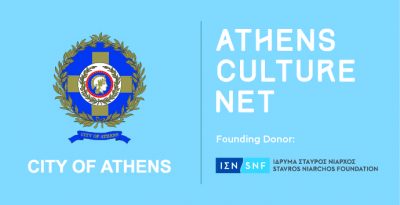 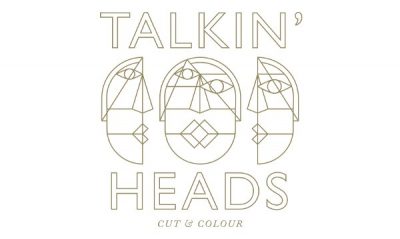 Δράση στο πλαίσιο της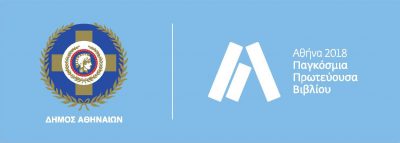 